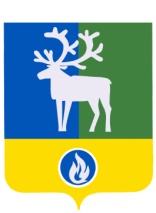 БЕЛОЯРСКИЙ РАЙОНХАНТЫ-МАНСИЙСКИЙ АВТОНОМНЫЙ ОКРУГ – ЮГРА ДУМА БЕЛОЯРСКОГО РАЙОНАРЕШЕНИЕот 21 апреля 2017 года                                                                  			                  № 24О внесении изменений в приложение к  решению Думы Белоярского района                   от 6 декабря 2016 года № 70            Дума Белоярского района р е ш и л а:1. Внести в приложение «Прогнозный план (программа) приватизации имущества, находящегося в собственности Белоярского района, на 2017 год» к решению Думы Белоярского района от 6 декабря 2016 года № 70 «Об утверждении прогнозного плана (программы) приватизации имущества, находящегося в собственности Белоярского района, на 2017 год» следующие изменения:1) дополнить пункт 2.1 раздела 2 «Объекты, подлежащие приватизации в 2017 году» позициями 4-7 следующего содержания:«»;2) дополнить пункт 2.2 раздела 2 «Объекты, подлежащие приватизации в 2017 году» позицией 19 следующего содержания:«».2. Опубликовать настоящее решение в газете «Белоярские вести. Официальный выпуск».3. Настоящее решение вступает в силу после его официального опубликования.Председатель Думы Белоярского района						   С.И.Булычев№ п/пНаименование объекта приватизацииПредполагаемые сроки приватизации4Газопровод-отвод к базе отдыха «Северянка», назначение: нежилое, протяженность 586 метров, расположенный на земельных участках, категория земель: земли населенных пунктов, с кадастровыми номерами 86:06:0020119:93, 86:06:0020119:10 расположенные по адресу: Ханты-Мансийский автономный округ – Югра, город Белоярский, База отдыха «Северянка»1 полугодие 2017 года5Воздушная линия электропередач 0,4 кВ от КТП базы отдыха «Северянка» до ГРС, г. Белоярский, база отдыха «Северянка», назначение: нежилое, 7.5. сооружения городского электрического транспорта, протяженность 496 метров, расположенная на земельных участках, категория земель: земли населенных пунктов, с кадастровыми номерами 86:06:0020119:91, 86:06:0020119:93, 86:06:0020119:100    расположенные по адресу: Ханты-Мансийский автономный округ – Югра, город Белоярский1 полугодие 2017 года6АГРС «Саратов-0,1С», назначение: нежилое,1-этажный, общая площадь 8,5 квадратных метров, расположенная на земельном участке, категория земель: земли населенных пунктов, с кадастровым номером 86:06:0020119:93, расположенная по адресу: Ханты-Мансийский автономный округ – Югра, город Белоярский, База отдыха «Северянка»1 полугодие 2017 года7Подъездная дорога к газопроводу-отводу и ГРС, г. Белоярский, база отдыха «Северянка», назначение: нежилое, 7.4. сооружения дорожного транспорта, протяженность 615 метров, расположенная на земельном участке, категория земель: земли населенных пунктов, с кадастровым номером 86:06:0020119:100, расположенная по адресу: Ханты-Мансийский автономный округ – Югра, город Белоярский.1 полугодие 2017 года№ п/пНаименование объекта приватизацииПредполагаемые сроки приватизации19Автобус КАВЗ 4238-02, год выпуска 2008, идентификационныйномер (VIN) Х1Е42380280001000,  регистрационный знак О864СТ86.                 1 полугодие 2017 года